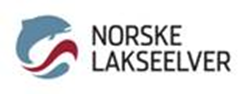 Ukelogg for fiskeoppsyn 2021 Navn: ________________________________________    Uke nr:__________ Rapport nr:_________Dag/datoHvorAntall fiskere kontrollertAntall kmAntall timerKommentar (dersom du har dokumentert regelbrudd kommenter også her, dersom flere på en dag skriv antall)